Приложение к постановлению администрации  Палехского муниципального района От   №Муниципальная программаПрограмма профилактики нарушений обязательных требований законодательства в сфере муниципального контроля на территории Палехского городского поселения на 2019 год и плановый период 2020 – 2021 гг.                     Паспорт муниципальной программыПравовыми основаниями разработки программы являются:-Федеральный Закон от 06.10.2003 № 131-ФЗ «Об общих принципах организации местного самоуправления в Российской Федерации»;-Федеральный закон от 26.12.2008 № 294-ФЗ«О защите прав юридических лиц и индивидуальных предпринимателей при осуществлении государственного контроля (надзора) и муниципального контроля»;-Постановление Правительства РФ от 26.12.2018 № 1680 «Об утверждении общих требований к организации и осуществлению органами государственного контроля (надзора), органами муниципального контроля мероприятий по профилактике нарушений обязательных требований, требований, установленных муниципальными правовыми актами».Муниципальный лесной контроль осуществляется в администрации Палехского муниципального района (далее – администрация) в соответствии с:— Лесным кодексом Российской Федерации;— Федеральным законом от 06.10.2003 № 131-ФЗ «Об общих принципах организации местного самоуправления в Российской Федерации»;— Федеральным законом от 26.12.2008 № 294-ФЗ «О защите прав юридических лиц и индивидуальных предпринимателей при осуществлениигосударственного контроля (надзора) и муниципального контроля»;— Административным регламентом осуществлении муниципального лесного контроля на территории Палехского городского поселения, утвержденным постановлением администрации Палехского городского поселенияот 18.09.2012 № 123-п— Порядком проведения плановых (рейдовых) осмотров, обследований земельных участков,  организации и проведения мероприятий, направленных на профилактику нарушений обязательных требований, утвержденных постановлением администрации Палехского городского поселения от18.03.2015 № 20-п   - Подконтрольными субъектами при осуществлении муниципального лесного контроля являются юридические лица и индивидуальные предприниматели, граждане, использующие леса на территории Палехского городского  при ведении хозяйственной или иной деятельности, в ходе которой могут быть допущены нарушения обязательных требований, оценка соблюдения которых является предметом муниципального лесного контроля.   - При осуществлении муниципального лесного контроля оценивается соблюдение обязательных требований, установленных пп. 3, 4, 5 п. 3 ст. 105 Лесного кодекса Российской Федерации.Муниципальный земельный контроль осуществляетсяв администрации в соответствии с:— Земельным кодексом Российской Федерации;— Федеральным законом от 06.10.2003 № 131-ФЗ «Об общихпринципах организации местного самоуправления в Российской Федерации»;— Федеральным законом от 26.12.2008 № 294-ФЗ «О защите правюридических лиц и индивидуальных предпринимателей при осуществлениигосударственного контроля (надзора) и муниципального контроля»;— Административным регламентом осуществления муниципального земельного контроля на территории Палехского городского поселения , утвержденным постановлением администрации от 06.12.2016 № 653-п;— Порядком проведения плановых (рейдовых) осмотров, обследований земельных участков  и расположенных на них объектов на территории Палехского городского поселения, организации и проведения мероприятий, направленных на профилактику нарушений обязательных требований, утвержденным постановлением администрации Палехского городского поселения от 18.03.2015 № 20-п.    - Подконтрольными субъектами при осуществлениимуниципального земельного контроля являются юридические лицаи индивидуальные предприниматели, граждане, использующие земли,земельные участки, части земельных участков на территории Палехского городского поселения  при ведении хозяйственной или иной деятельности, в ходе которой могут быть допущены нарушения обязательных требований, оценка соблюдения которых является предметом муниципального земельного контроля.    - При осуществлении муниципального земельного контроляоценивается соблюдение обязательных требований, установленных ст. 72Земельного кодекса Российской Федерации.Муниципальный жилищный контроль осуществляетсяв администрации в соответствии с:— Жилищным кодексом Российской Федерации;— Федеральным законом от 06.10.2003 № 131-ФЗ «Об общихпринципах организации местного самоуправления в Российской Федерации»;— Федеральным законом от 26.12.2008 № 294-ФЗ «О защите прав юридических лиц и индивидуальных предпринимателей при осуществлениигосударственного контроля (надзора) и муниципального контроля»;— Правилами содержания общего имущества в многоквартирномдоме и правилами изменения размера платы за содержание и ремонт жилогопомещения в случае оказания услуг и выполнения работ по управлению,содержанию и ремонту общего имущества в многоквартирном домененадлежащего качества и (или) с перерывами, превышающимиустановленную продолжительность, утвержденными постановлениемПравительства Российской Федерации от 13.08.2006 № 491;— Постановлением Правительства Российской Федерацииот 15.05.2013 № 416 «О порядке осуществления деятельности по управлениюмногоквартирными домами»;— Административным регламентом осуществления муниципального жилищного контроля на территории Палехского городского поселения , утвержденным постановлением администрации Палехского муниципального района  от 10.08.2016 № 423-п.    - Подконтрольными субъектами при осуществлениимуниципального жилищного контроля являются юридические лицаи индивидуальные предприниматели, осуществляющие деятельностьна территории  Палехского городского поселения по управлениюмногоквартирными домами и деятельность по оказанию услуг и (или)выполнению работ по содержанию и ремонту общего имуществав многоквартирных домах.    - При осуществлении муниципального жилищного контроляоценивается соблюдение обязательных требований, установленныхст. 20 Жилищного кодекса Российской Федерации.Муниципальный контроль за обеспечением сохранностиавтомобильных дорог местного значения на территории Палехского городского поселения осуществляется в администрации в соответствии с:— Федеральным законом от 06.10.2003 № 131-ФЗ «Об общихпринципах организации местного самоуправления в Российской Федерации»;— Федеральным законом от 08.11.2007 № 257-ФЗ«Об автомобильных дорогах и о дорожной деятельности в РоссийскойФедерации и о внесении изменений в отдельные законодательные актыРоссийской Федерации»;— Федеральным законом от 26.12.2008 № 294-ФЗ «О защите правюридических лиц и индивидуальных предпринимателей при осуществлениигосударственного контроля (надзора) и муниципального контроля»;— Административным регламентом осуществлениямуниципального контроля за обеспечением сохранности автомобильныхдорог местного значения на территории Палехского городского поселения, утвержденным постановлением администрации Палехского городского поселения от 18.09.2012 № 121-п;— Порядком проведения плановых (рейдовых) осмотров,обследований земельных участков и расположенныхна них объектов на территории Палехского городского поселения,организации и проведения мероприятий, направленных на профилактикунарушений обязательных требований, утвержденным постановлениемадминистрации Палехского городского поселения от 18.03.2015 № 20-п.    - Подконтрольными субъектами при осуществлениимуниципального контроля за сохранностью автомобильных дорог местногозначения являются юридические лица и индивидуальные предприниматели,граждане, использующие автомобильные дороги местного значенияна территории Палехского городского поселения при ведениихозяйственной или иной деятельности, в ходе которой могут быть допущенынарушения обязательных требований по обеспечению сохранностиавтомобильных дорог местного значения.    - При осуществлении муниципального контроля за обеспечениемсохранности автомобильных дорог местного значения оцениваетсясоблюдение обязательных требований, установленных п. 3 ст. 25, п. 2 ст. 29Федерального закона от 08.11.2007 № 257-ФЗ «Об автомобильных дорогахи о дорожной деятельности в Российской Федерации и о внесенииизменений в отдельные законодательные акты Российской Федерации». Муниципальный контроль в области благоустройства территорийосуществляется в администрации в соответствии с:— Кодексом Российской Федерации об административных правонарушениях;— Федеральным законом от 06.10.2003 № 131-ФЗ «Об общих принципах организации местного самоуправления в Российской Федерации»;— Федеральным законом от 26.12.2008 № 294-ФЗ «О защите правюридических лиц и индивидуальных предпринимателей при осуществлениигосударственного контроля (надзора) и муниципального контроля»;— Правилами благоустройства территории Палехского городского поселения, утвержденными решением городского Совета Палехского городского поселения от 20.02.2018 № 9;— Порядком проведения плановых (рейдовых) осмотров,обследований земельных участков,   и расположенных на них объектов на территории Палехского городского поселения, организации и проведения мероприятий, направленных на профилактику нарушений обязательных требований, утвержденным постановлением администрации от 18.03.2015 № 20-п.    - Подконтрольными субъектами при осуществлениимуниципального контроля в области благоустройства территорийна территории Палехского городского поселения являются юридические лица и индивидуальные предприниматели, граждане.    - Требования, установленные муниципальными правовыми актами,оценка соблюдения которых является предметом муниципального контроляв области благоустройства территорий установлены Правиламиблагоустройства территории Палехского городского поселения, утвержденными решением Совета Палехского городского поселенияот 20.02.2018 № 9.Раздел1.Анализ обстановкив сфере профилактики нарушений обязательных требований законодательства в сфере муниципального контроля на территории Палехского городского поселения 1.1   На территории Палехского городского поселения осуществляется муниципальный контроль в сфере благоустройства, жилищный контроль, земельный контроль, контроль за сохранностью дорог местного значения, лесной контроль.1.2   Функции муниципального контроля осуществляет отдел городского хозяйства администрации Палехского муниципального района (должностные лица) на основании распоряжения Главы Палехского муниципального района. 1.3   В соответствии с действующим законодательством, муниципальный контроль осуществляется в форме проведения плановых и внеплановых проверок, соблюдения на территории Палехского городского поселения нормативных правовых актов Российской Федерации, Ивановской области и  администрации Палехского муниципального района. 1.4 Объектами профилактических мероприятий (подконтрольные субъекты) при осуществлении      муниципального контроля за соблюдением требований законодательства на территории  Палехского городского поселения являются юридические лица, индивидуальные предприниматели, граждане.
                                                Раздел 2  Цели и задачи программы.Настоящая Программа разработана на 2019 год и плановый период 2020-2021 гг. и определяет цели, задачи и порядок осуществления Отделом профилактических мероприятий, направленных на предупреждениенарушений обязательных требований законодательства в сфере муниципального контроля на территории Палехского городского поселения.         Задачами программы являются: -укрепление системы профилактики нарушений обязательных требований, установленных законодательством РФ;-выявление причин, факторов и условий, способствующих нарушениям обязательных требований, установленных законодательством РФ;-повышение правовой культуры руководителей юридических лиц и индивидуальных предпринимателейЦелями профилактической работы являются:- предупреждение и профилактика  нарушений  подконтрольными субъектами обязательных требований, включая устранение причин, факторов и условий,  -предотвращение угрозы безопасности жизни и здоровья людей;- увеличение доли хозяйствующих субъектов, соблюдающих требования в сфере благоустройства
Задачами профилактической работы являются:-укрепление системы профилактики нарушений обязательных требований;
-выявление причин, факторов и условий, способствующих нарушениям обязательных требований, разработка мероприятий, направленных на устранение обязательных требований;-повышение правосознания и правовой культуры юридических лиц, индивидуальных предпринимателей и граждан.Целевые показатели Программы и их значения по годамРаздел 3. Основные мероприятия по профилактике нарушений3.1. План мероприятий по профилактике нарушений Раздел 4. Оценка эффективности программы 4.1 Отчетные показатели
         Оценка эффективности профилактических мероприятий осуществляется по итогам опроса. Опрос проводится среди лиц, в отношении которых проводились проверочные мероприятия, иных подконтрольных лиц и лиц, участвующих в проведении профилактических мероприятий. Опрос проводится силами должностных лиц органа муниципального контроля с использованием разработанной ими анкеты. Результаты опроса и информация о достижении отчетных показателей реализации Программы размещаются на официальном сайте Администрации   Палехского муниципального района в информационно-телекоммуникационной сети Интернет.Раздел 5. Ресурсное обеспечение программы            Ресурсное обеспечение Программы включает в себя кадровое и информационно-аналитическое обеспечение ее реализации. Информационно-аналитическое обеспечение реализации Программы осуществляется с использованием официального сайта Администрации Палехского муниципального района в информационно-телекоммуникационной сети Интернет.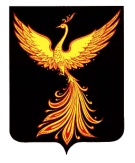 АДМИНИСТРАЦИЯПАЛЕХСКОГО МУНИЦИПАЛЬНОГО РАЙОНА АДМИНИСТРАЦИЯПАЛЕХСКОГО МУНИЦИПАЛЬНОГО РАЙОНА АДМИНИСТРАЦИЯПАЛЕХСКОГО МУНИЦИПАЛЬНОГО РАЙОНА ПОСТАНОВЛЕНИЕПОСТАНОВЛЕНИЕПОСТАНОВЛЕНИЕ                                                от                       №                                                 от                       №                                                 от                       №                                                 от                       № В целях предупреждения нарушения юридическими лицами и индивидуальными предпринимателями обязательных требований, устранения причин, факторов и условий, способствующих нарушениям обязательных требований, руководствуясь статьей 8.2. Федерального закона от 26.12.2008 г. № 294-ФЗ «О защите прав юридических лиц и индивидуальных предпринимателей при осуществлении государственного контроля (надзора) и муниципального контроля», Федеральным законом от 06.10.2003 № 131-ФЗ «Об общих принципах организации местного самоуправления в Российской Федерации», Уставом Палехского муниципального района, Уставом Палехского городского поселения, администрация Палехского муниципального района постановляет:Утвердить программу «Профилактиканарушений обязательных требований законодательства в сфере муниципального контроля на территории Палехского городского поселения на 2019 год и плановый период 2020-2021 гг»(Прилагается).Настоящее постановление опубликовать в Информационном бюллетене органов местного самоуправления Палехского муниципального района.Контроль за исполнением настоящего постановления возложить на первого заместителя главы администрации Палехского муниципального района Кузнецову С.И.Настоящее постановление вступает в силу после его официального опубликования.Глава Палехского Муниципального района                                                         И. В. Старкин.А. 1Наименование  программыПрограмма профилактики нарушений обязательных требований законодательства в сфере муниципального контроля на территории Палехского городского поселения на 2019 год и плановый период 2020 – 2021 гг.2Сроки реализации   Программы2019 год и плановый период 2020-2021 годов3Перечень подпрограмм нет4Администратор ПрограммыОтдел городского хозяйства администрации Палехского муниципального района5Ответственные исполнителиОтдел городского хозяйства администрации Палехского муниципального района6Исполнители        Отдел городского хозяйства администрации Палехского муниципального района;7Цель Программы     предупреждение нарушений подконтрольными субъектами требований посредством информирования и разъяснения требований;предупреждение возникновения причин, факторов и условий, способствующих возможному нарушению требований;создание у подконтрольных субъектов мотивациик добросовестному поведению, повышение правосознания и правовой культуры подконтрольных субъектов;предотвращение и снижение рисков причинения ущерба охраняемым законом ценностям;снижение издержек, повышение эффективности исполнения функций органа муниципального контроля;повышение эффективности взаимодействия междуподконтрольными субъектами и органом муниципального контроля.8Целевые индикаторы (показатели ) программы-   количество выявленных нарушений;— количество направленных информационных писем и выданных предостережений о недопустимости нарушения требований;— количество субъектов, которым направлены информационные письма и выданы предостережения о недопустимости нарушения требований;— количество проверок, сведения о проведении которых внесены в Федеральную государственную информационную систему «Единый реестр проверок»;— количество мероприятий по информированиюподконтрольных субъектов по вопросам соблюдения требований.9Объём ресурсного обеспечения программыФинансовое обеспечение мероприятий Программы не предусмотрено10Ожидаемые результаты-повышение эффективности профилактической работы, проводимой Отделом, по предупреждению нарушений организациями и индивидуальными предпринимателями, осуществляющими деятельность на территории   Палехского городского поселения, требований законодательства РФ;-улучшение информационного обеспечения деятельности Отдела по профилактике и предупреждению нарушений законодательства РФ;-уменьшение общего числа нарушений требований законодательства РФ, выявленных посредством организации и проведения проверок организаций и индивидуальных предпринимателей, осуществляющих деятельность на территории Палехского городского поселенияПоказательПериод, годПериод, годПериод, годПоказатель201920202021Увеличение количества профилактических мероприятий в контрольной деятельности Отдела, не менее (в ед.)245Увеличение доли мероприятий по информированию населения о требованиях в сфере благоустройства, %12,22,7№ п/пНаименование мероприятияСрок реализации мероприятияОтветственный исполнитель12341.Размещение на официальном сайте администрации   Палехского муниципального района в сети «Интернет» правовых актов или их отдельных частей, содержащих обязательные требования, оценка соблюдения которых является предметом муниципального контроля на территории Палехского городского поселенияВ течение годаОтдел городского хозяйства администрации Палехского муниципального района, (должностные лица)уполномоченные на осуществление муниципального контроля2.Осуществление информирования юридических лиц, индивидуальных предпринимателей по вопросам соблюдения обязательных требований, в том числе посредством разработки и опубликования руководств по соблюдению обязательных требований, проведения семинаров и конференций, разъяснительной работы в средствах массовой информации и иными способами. В случае изменения обязательных требований – подготовка и распространение комментариев о содержании новых нормативных правовых актов, устанавливающих обязательные требования, внесенных изменениях в действующие акты, сроках и порядке вступления их в действие, а также рекомендаций о проведении необходимых организационных, технических мероприятий, направленных на внедрение и обеспечение соблюдения обязательных требованийВ течение года (по мере необходимости)Отдел городского хозяйства администрации Палехского муниципального района, (должностные лица), уполномоченные на осуществление муниципального контроля3.Обеспечение регулярного (не реже одного раза в год) обобщения практики осуществления деятельности муниципального контроля и размещение на официальном сайте администрации   Палехского муниципального района в сети «Интернет» соответствующих обобщений, в том числе с указанием наиболее часто встречающихся случаев нарушений обязательных требований с рекомендациями в отношении мер, которые должны приниматься юридическими лицами, индивидуальными предпринимателями в целях недопущения таких нарушенийIV кварталОтдел городского хозяйства администрации Палехского муниципального района, (должностные лица), уполномоченные на осуществление муниципального контроля4.Выдача предостережений о недопустимости нарушения обязательных требований в соответствии с частями 5 - 7 статьи 8.2 Федерального закона от 26 декабря 2008 года № 294-ФЗ «О защите прав юридических лиц и индивидуальных предпринимателей при осуществлении государственного контроля (надзора) и муниципального контроля» (если иной порядок не установлен федеральным законом)В течение года (по мере необходимости)Отдел городского хозяйства администрации Палехского муниципального района, (должностные лица), уполномоченные на осуществление муниципального контроляНаименование показателяЗначение показателя121. Информированность подконтрольных субъектов о содержании обязательных требованийНе менее 60% опрошенных2. Понятность обязательных требований, их однозначное толкование подконтрольными субъектами и должностными лицами органа муниципального контроляНе менее 60% опрошенных3. Удовлетворенность обеспечением доступности информации о принятых и готовящихся изменениях обязательных требований, размещенной на официальном сайте Администрации   Палехского муниципального района в информационно-телекоммуникационной сети Интернет Не менее 60% опрошенных4. Удовлетворенность в обеспечении доступности информации о принятых и готовящихся изменениях обязательных требований, размещенной на официальном сайте Администрации  Палехского муниципального района в информационно-телекоммуникационной сети Интернет Не менее 60% опрошенных5. Информированность подконтрольных субъектов о порядке проведения проверок, правах подконтрольных субъектов при проведении проверкиНе менее 60% опрошенных6. Выполнение профилактических программных мероприятий согласно перечнюНе менее 100% мероприятий, предусмотренных перечнем